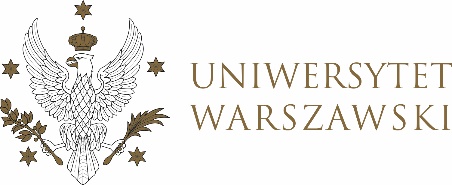 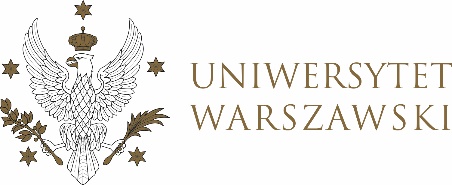 UCHWAŁA NR 14/2023RADY DYDAKTYCZNEJ DLA KIERUNKÓW STUDIÓW UNDERGRADUATE PROGRAMME IN INTERNATIONAL RELATIONS, UNDERGRADUATE PROGRAMME IN POLITICAL SCIENCE, GRADUATE PROGRAMME IN INTERNATIONAL RELATIONS, GRADUATE PROGRAMME IN POLITICAL SCIENCE, EUROPEAN POLITICS AND ECONOMICSz dnia 14 kwietnia 2023 r.w  sprawie zatwierdzenia tematu pracy dyplomowej na kierunku 
Graduate Programme in Political ScienceNa podstawie uchwały nr 35/2020 Rady Dydaktycznej WNPISM UW z dnia 19 lipca 2020 r. w sprawie szczegółowych zasad procesu dyplomowania na kierunku Graduate Programme in Political Science Rada Dydaktyczna postanawia, co następuje:§ 1	Rada Dydaktyczna zatwierdza temat pracy dyplomowej na kierunku Graduate Programme in Political Science stanowiący Załączniki nr 1 do uchwały. § 2Uchwała wchodzi w życie z dniem podjęcia.Przewodnicząca Rady Dydaktycznej: D. Heidrich Załącznik nr 1
z dnia  14 kwietnia 2023 do uchwały nr 14/2023 Rady Dydaktycznej dla kierunków
Undergraduate Programme in International Relations, 
Undergraduate Programme in Political Science, 
Graduate Programme in International Relations, 
Graduate Programme in Political Science, European Politics and EconomicsTemat pracy dyplomowej dla kierunku Graduate Programme in Political Science w roku akademickim 2022/2023.Imię i nazwisko promotoraNr albumuZaakceptowany temat pracy dyplomowejNowy temat pracy dyplomowejJarosław Szczepański447880Safeguarding of democratic elections in selected African democraciesSafeguarding of democratic elections in selected African countries